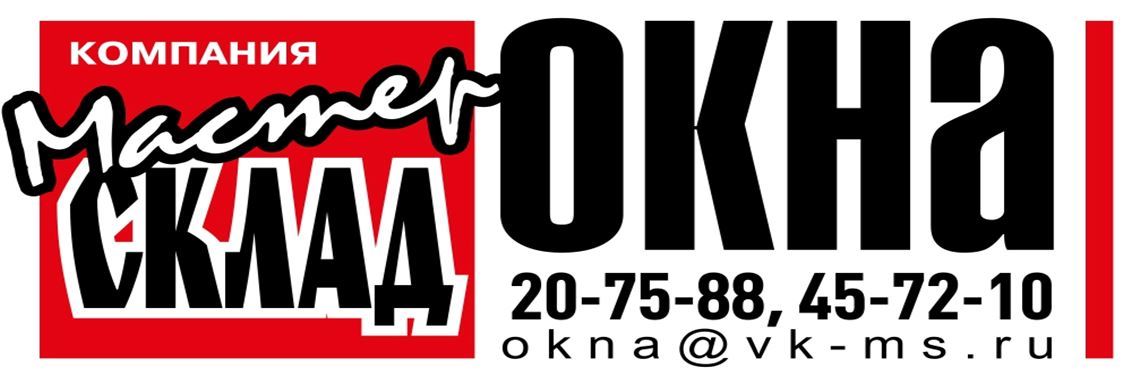 Уважаемые клиенты! Предлагаем к Вашему вниманию прайс-лист на изготовление изделий из стеклаМАТОВОЕ СТЕКЛО MATELUXПриглашаем дилеров к сотрудничеству!Постоянным клиентам и на заказы большого объема дополнительные скидки!!!№ п/пЭскиз4 мм6 мм8 мм10 мм1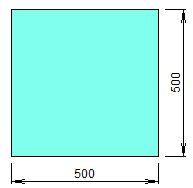 222 руб.304 руб.529 руб.634 руб.2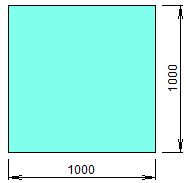 887 руб.1 213 руб.2 114 руб.2 535 руб.